ТЕХНОЛОГИЯ   Родионова И.А.16 ноября5 «а», «б» класс Занятие рассчитано на 2 урока. Дистанционный урок «Создание проектного изделия из текстильных материалов»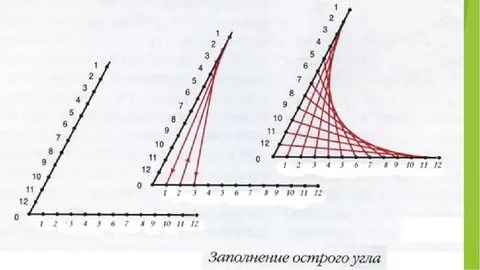 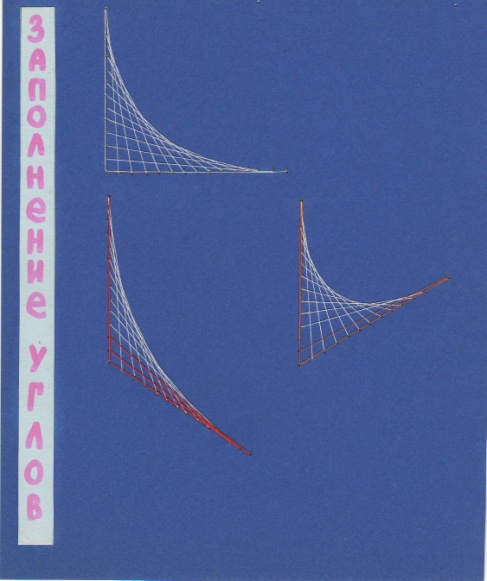 Фото или скриншот выполненных заданий отправить на почту:  technology9@yandex.ru 1)За 16.11. оценка ставится за заполнение прямого, острого и тупого углов в технике изонить (Д/З от 09.11) Жду работы.2) 16.11 Д/З Заполнение фигуры "Вертушка" (на основе прямого угла), используя разные цвета. Присылаем работы 23.11. РАБОТЫ ПОДПИСЫВАЕМ  Фамилия, Имя, класс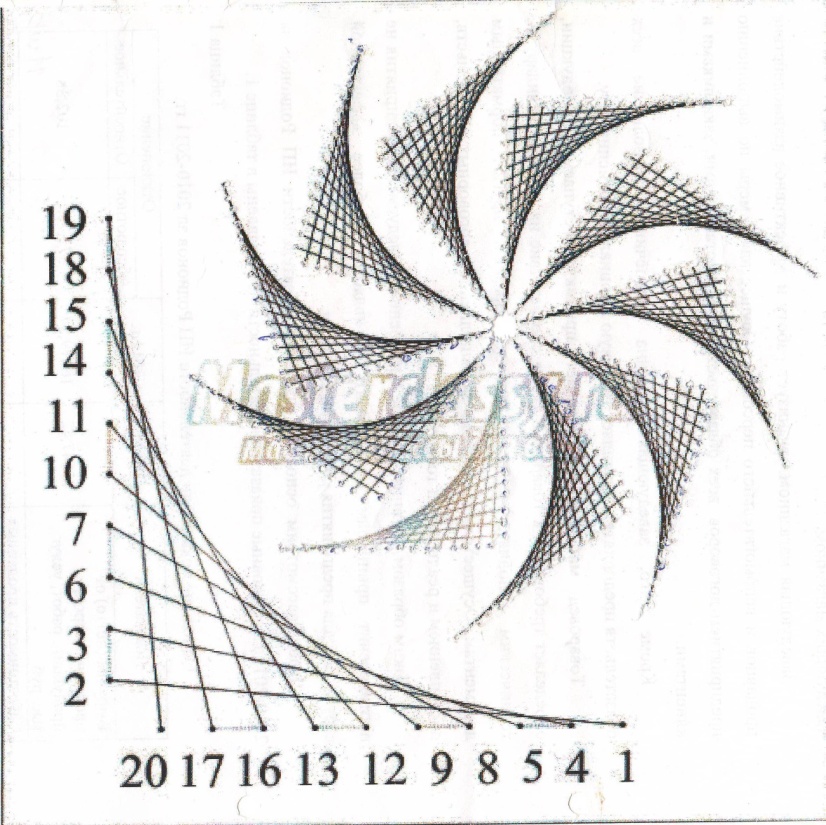 